КУРГАНСКАЯ ОБЛАСТЬПРИТОБОЛЬНЫЙ РАЙОНМЕЖБОРНОГО СЕЛЬСОВЕТАДМИНИСТРАЦИЯ  МЕЖБОРНОГО  СЕЛЬСОВЕТА                                                                 ПОСТАНОВЛЕНИЕот    16  марта       2022  года  №  10 с. МежборноеОб утверждении схемы размещения мест (площадок)  накопления твердых коммунальных отходов на территории  Межборного сельсоветаВ соответствии с Федеральным законом от 24 июня 1998 года № 89-ФЗ «Об отходах производства и  потребления», постановлением Правительства Российской Федерации от 12 ноября 2016 года № 1156 «Об обращении с твердыми коммунальными отходами и внесении изменений  в  постановление  Правительства  Российской Федерации от  25 августа 2008 года  № 641»,  постановлением Правительства Российской Федерации от 31 августа 2018 года  № 1039  «Об утверждении Правил благоустройства мест (площадок) накопления твердых коммунальных отходов и ведения их реестра», руководствуясь Уставом Межборного сельсовета Притобольного района Курганской области, Администрация  Межборного сельсоветаПОСТАНОВЛЯЕТ:1. Утвердить схему размещения мест (площадок) накопления твердых коммунальных отходов на территории  Межборного сельсовета согласно приложению к настоящему постановлению.             2. Постановление Администрации Межборного сельсовета от 17.04.2020 г. № 12 «Об утверждении схемы размещения мест (площадок)  накопления твердых коммунальных отходов на территории  Межборного сельсовета» отменить. 3. Настоящее постановление вступает в силу со дня его обнародования в  помещении Администрации Межборного сельсовета, сельской  библиотеки, доме культуры, почты и применяется к правоотношениям, возникшим с 1 января  2022 года.            4. Контроль за выполнением настоящего постановления оставляю за собой.Глава Межборного сельсовета                                                                                   З.А. Ильина Утверждено распоряжениемАдминистрации Притобольного района Курганской областиОт «15»ноября 2021г. № 362 -р	Схема расположения земельного участка	Местоположение: Российская Федерация, Курганская область, Притобольный район, с. Межборное, ул. Административная, около здания № 14.Заказчик: Администрация Межборного сельсоветаСистема координат- УСК -45, СК Межборное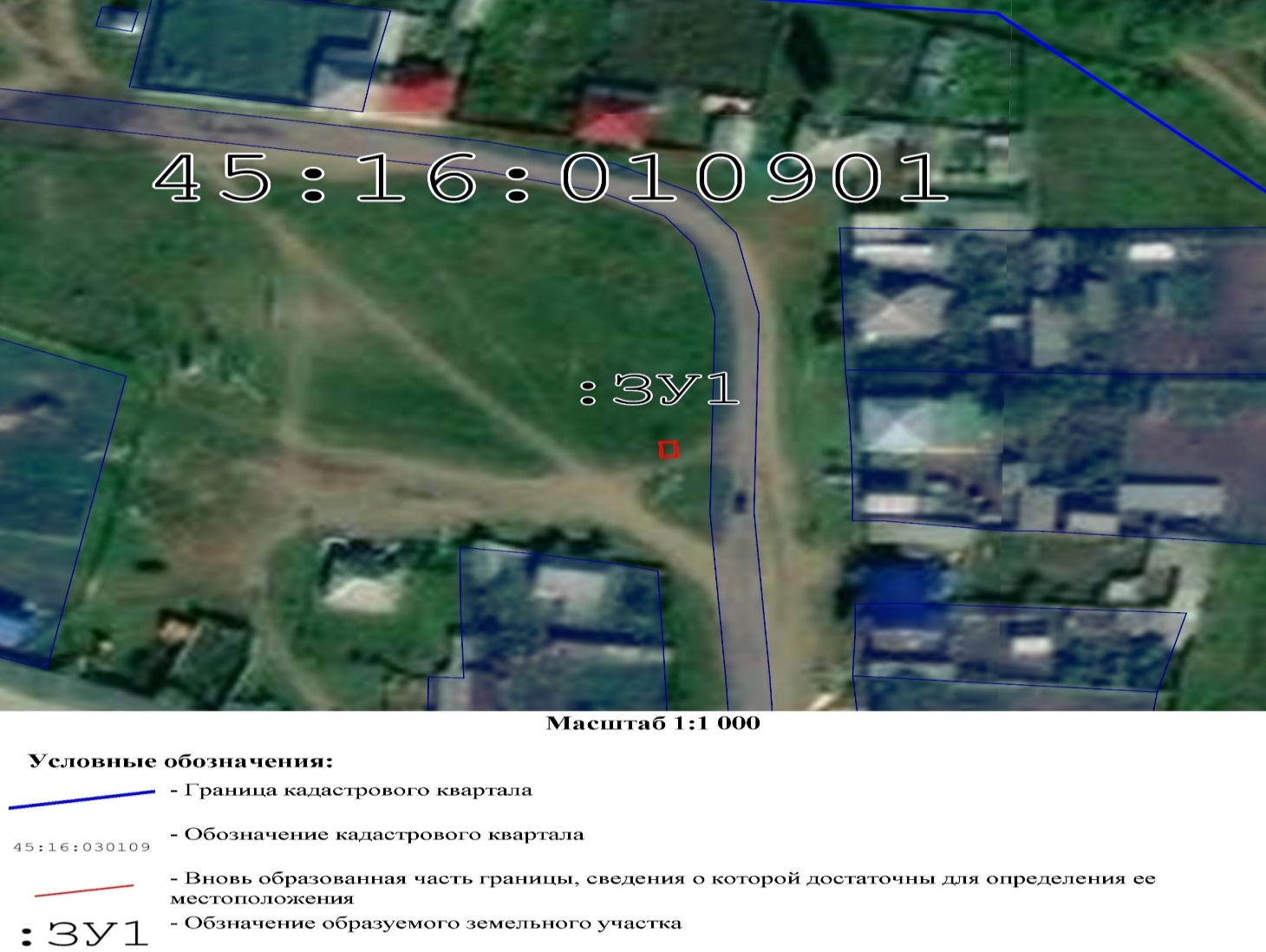 Утверждено распоряжениемАдминистрации Притобольного района Курганской областиОт «15» ноября   2021г.    № 363 -р	Схема расположения земельного участка	Местоположение: Российская Федерация, Курганская область, Притобольный район, с. Межборное, ул. Возлеозерная, около здания №11.Заказчик: Администрация Межборного сельсоветаСистема координат- УСК -45, СК Межборное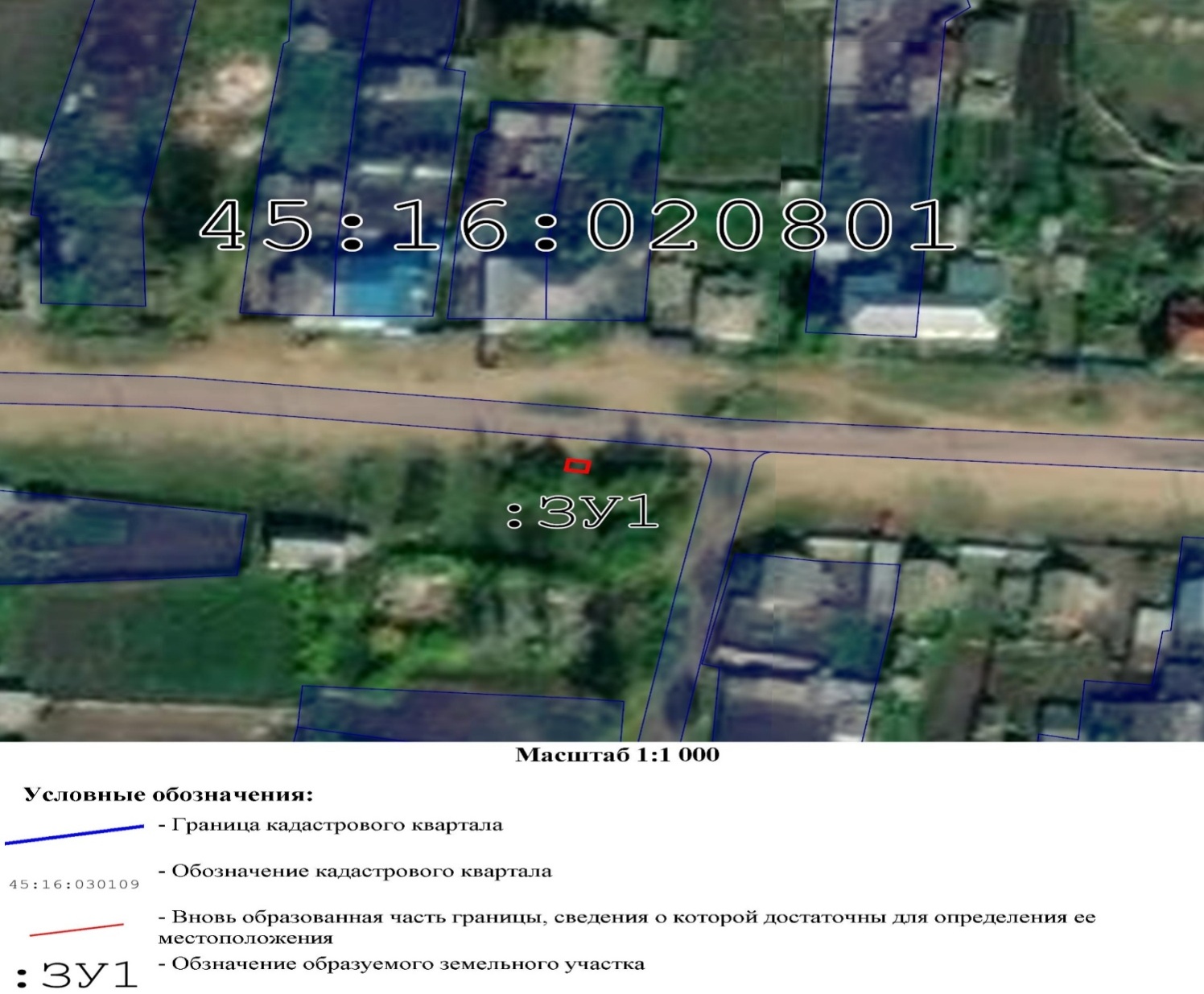 Утверждено распоряжениемАдминистрации Притобольного района Курганской областиот «15»  ноября  2021 г.  № 364 -р	Схема расположения земельного участка	Местоположение: Российская Федерация, Курганская область, Притобольный район, с. Межборное, ул. Возлеозерная, около здания № 30.Заказчик: Администрация Межборного сельсоветаСистема координат- УСК -45, СК Межборное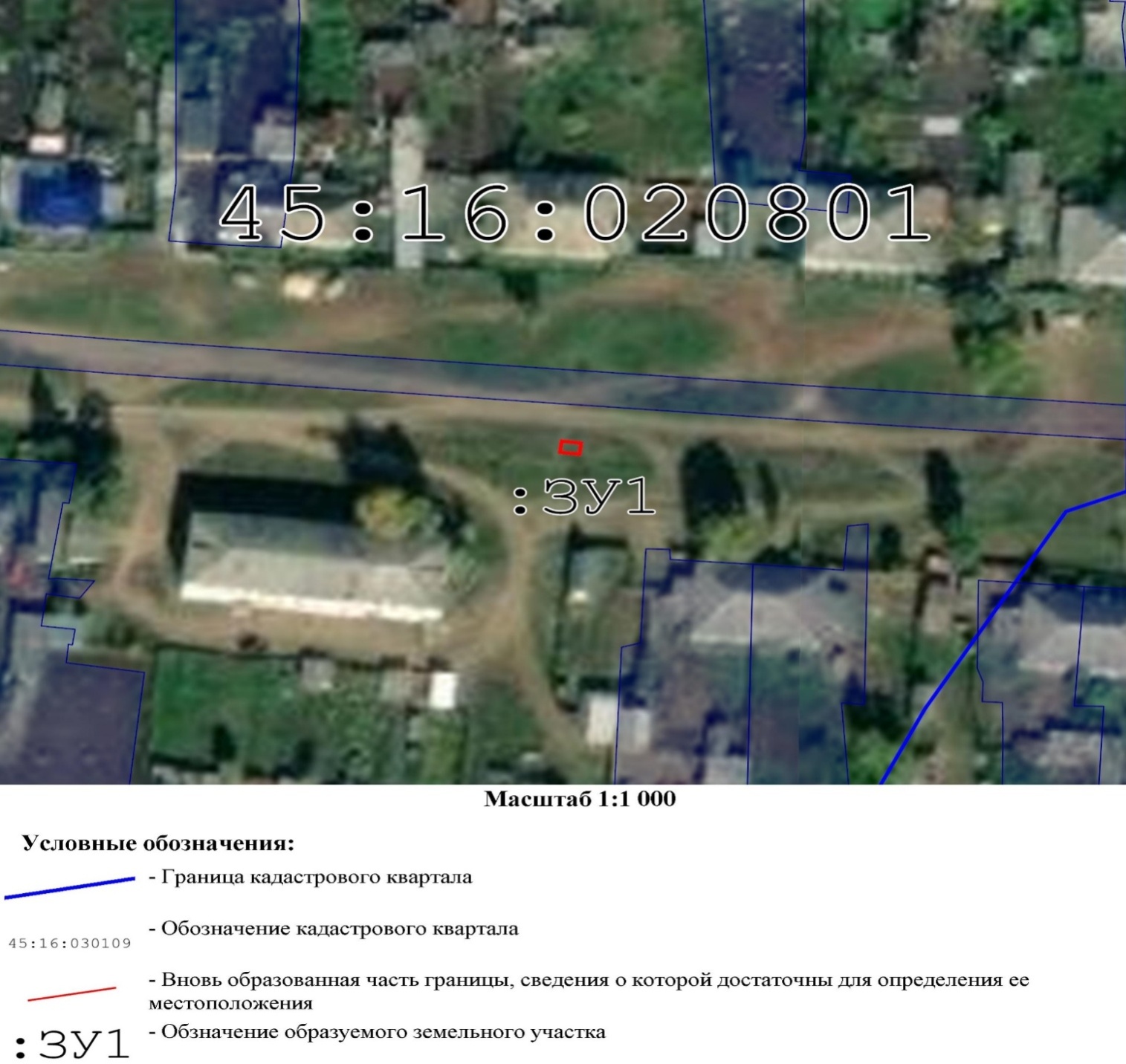 Утверждено распоряжениемАдминистрацииПритобольного района Курганской областиОт «15»ноября 2021г. № 365-р	Схема расположения земельного участка	Местоположение: Российская Федерация, Курганская область, Притобольный район, с. Межборное, ул. Зеленая, около здания № 21.Заказчик: Администрация Межборного сельсоветаСистема координат- УСК -45, СК Межборное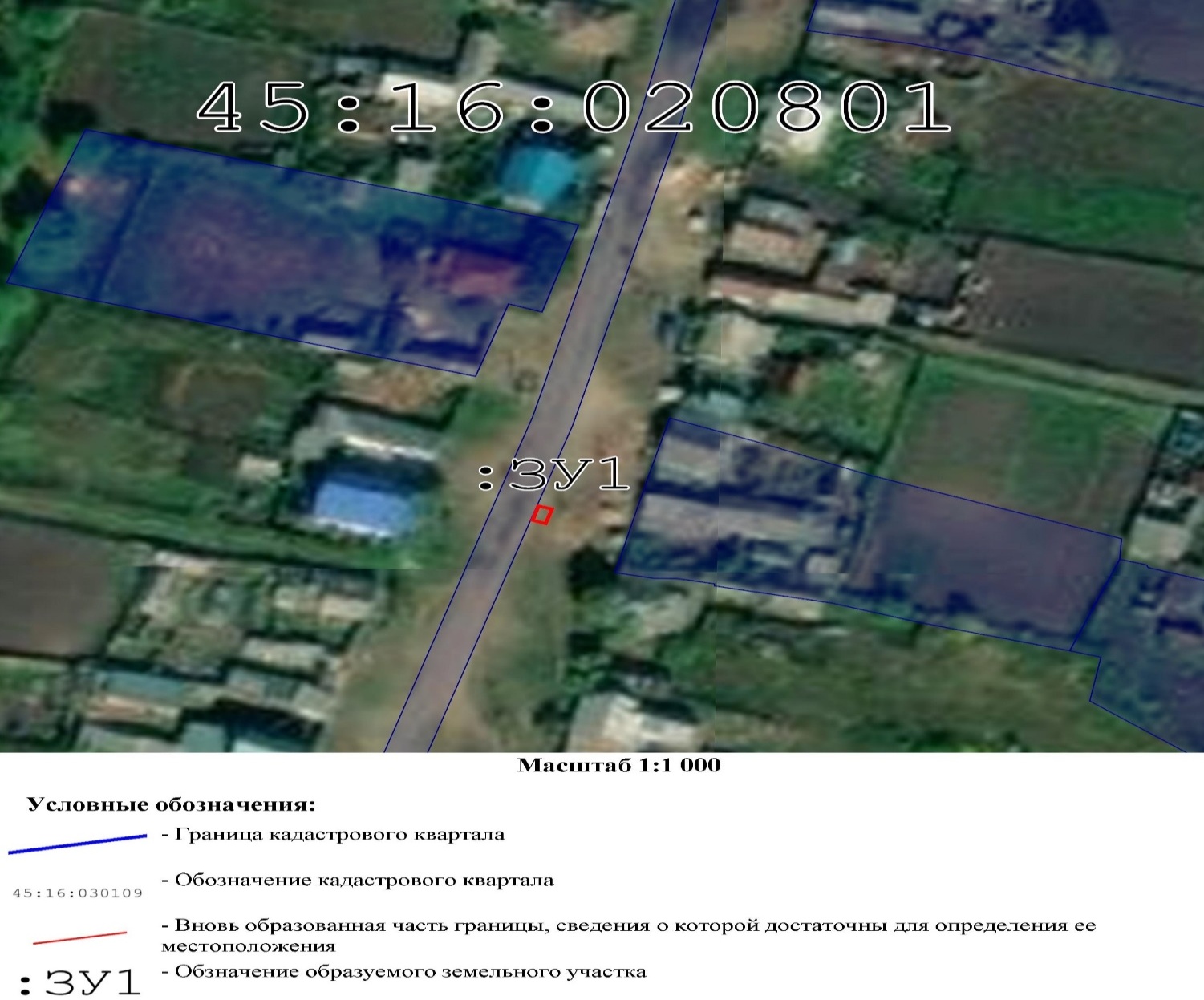 Утверждено распоряжениемАдминистрацииПритобольного района Курганской областиОт «15» ноября 2021г. № 366 –р 	Схема расположения земельного участка	Местоположение: Российская Федерация, Курганская область, Притобольный район, с. Межборное, ул. Лосевская, около здания № 16.Заказчик: Администрация Межборного сельсоветаСистема координат- УСК -45, СК Межборное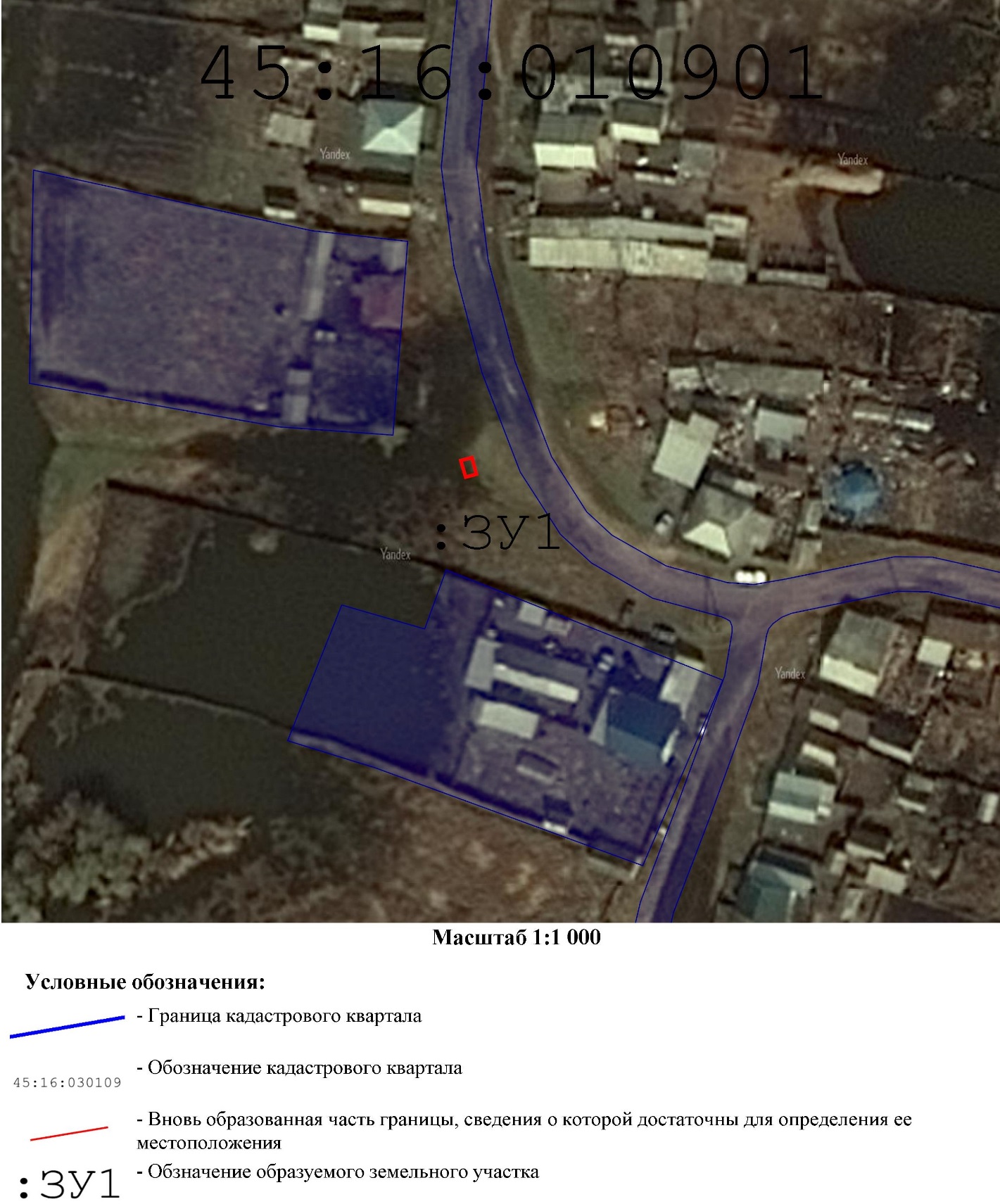 Утверждено распоряжениемАдминистрации Притобольного района Курганской области                                                                                                                      От «15»   ноября 2021г. №  367 –р 	Схема расположения земельного участка	Местоположение: Российская Федерация, Курганская область, Притобольный район, с. Межборное, ул. Новая, около здания № 6.Заказчик: Администрация Межборного сельсоветаСистема координат- УСК -45, СК Межборное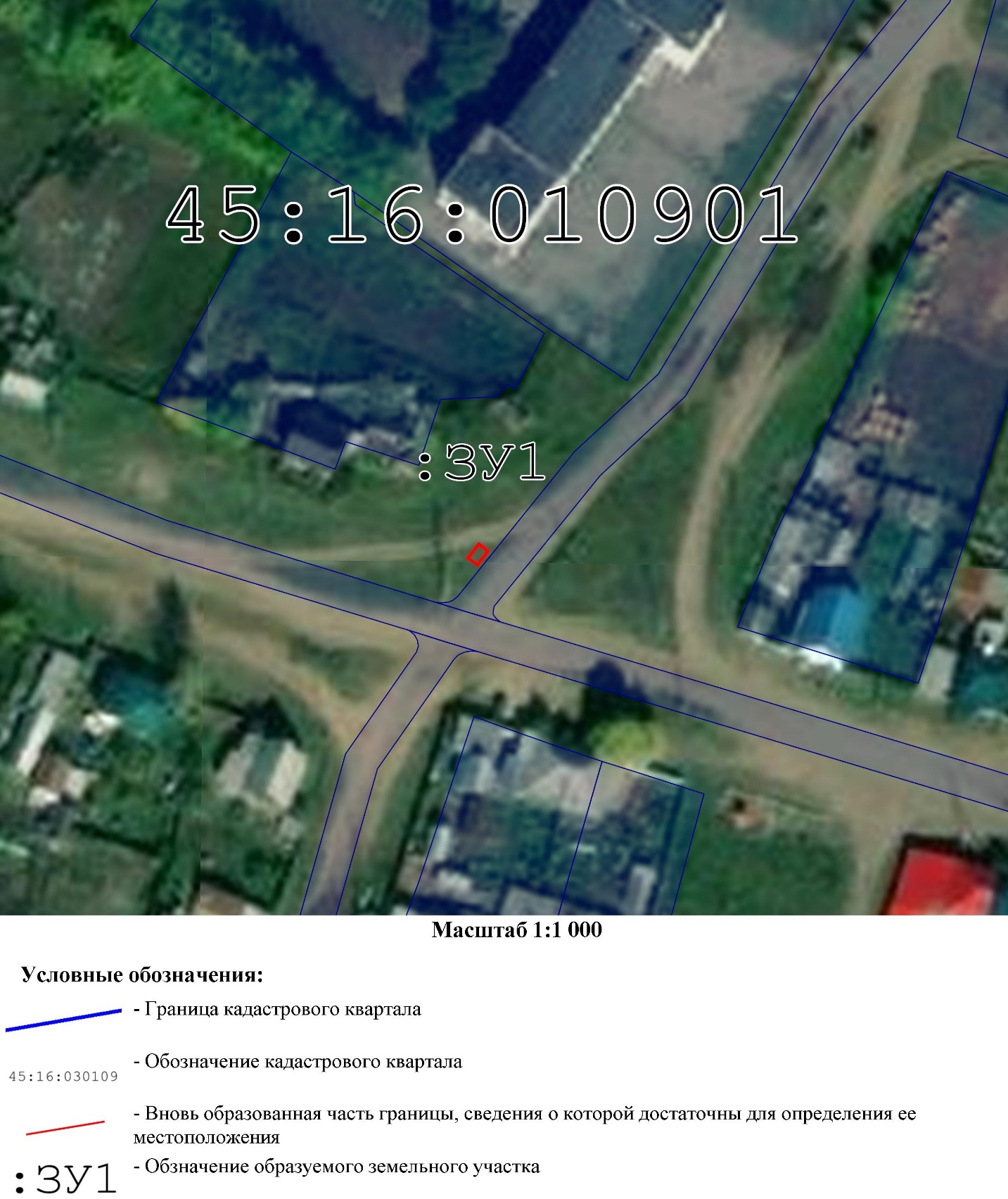 Утверждено распоряжениемАдминистрацииПритобольного района Курганской области                                                                     От «15» ноября 2021г. № 368 –р 	Схема расположения земельного участка	Местоположение: Российская Федерация, Курганская область, Притобольный район, с. Межборное, ул. Новая, около здания № 26.Заказчик: Администрация Межборного сельсоветаСистема координат- УСК -45, СК Межборное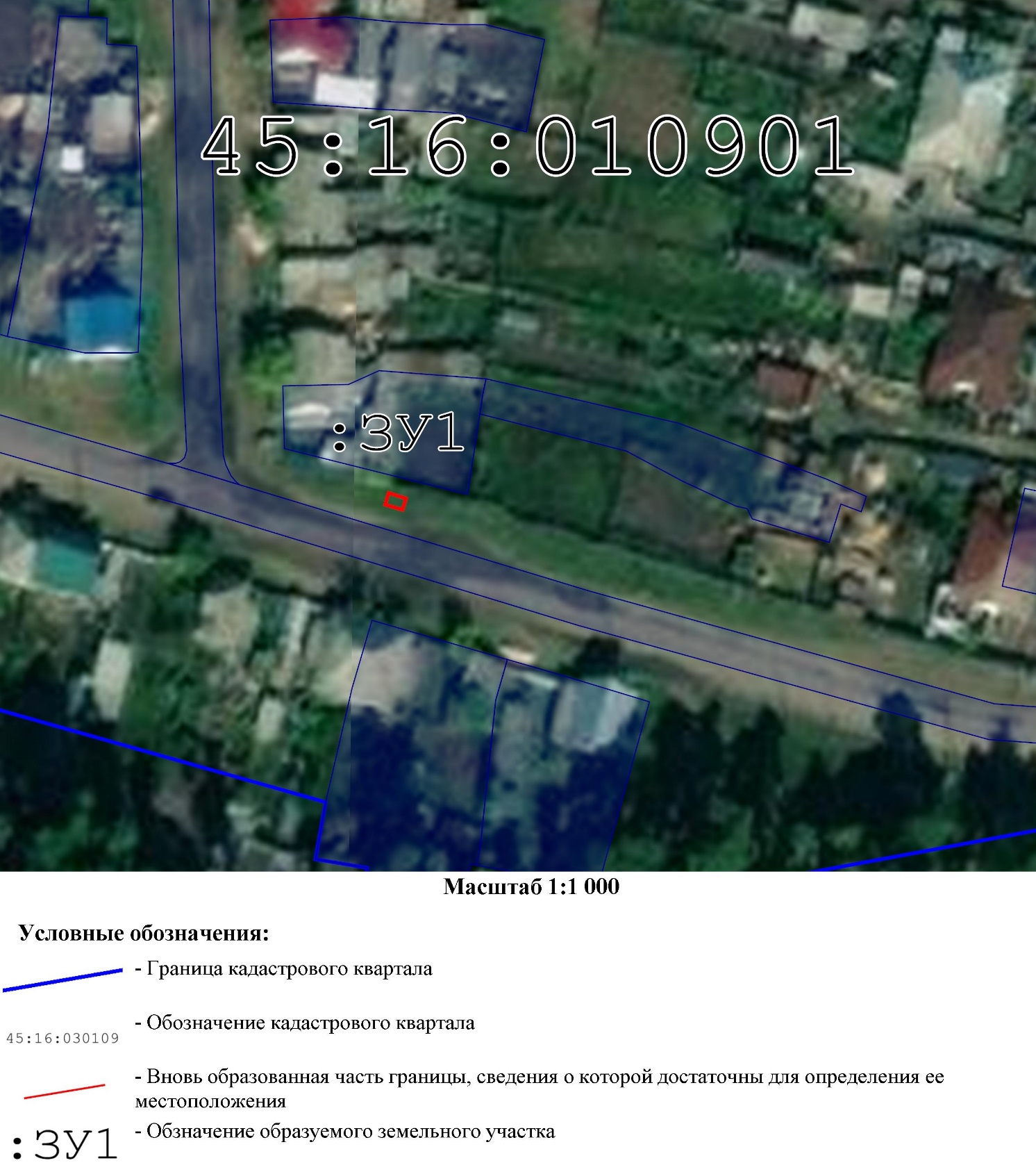 Утверждено распоряжениемАдминистрации Притобольного района Курганской областиОт « 15» ноября  2021г.  №369 -р	Схема расположения земельного участка	Местоположение: Российская Федерация, Курганская область, Притобольный район, с. Межборное, ул. Сосновая, около здания № 15.Заказчик: Администрация Межборного сельсоветаСистема координат- УСК -45, СК Межборное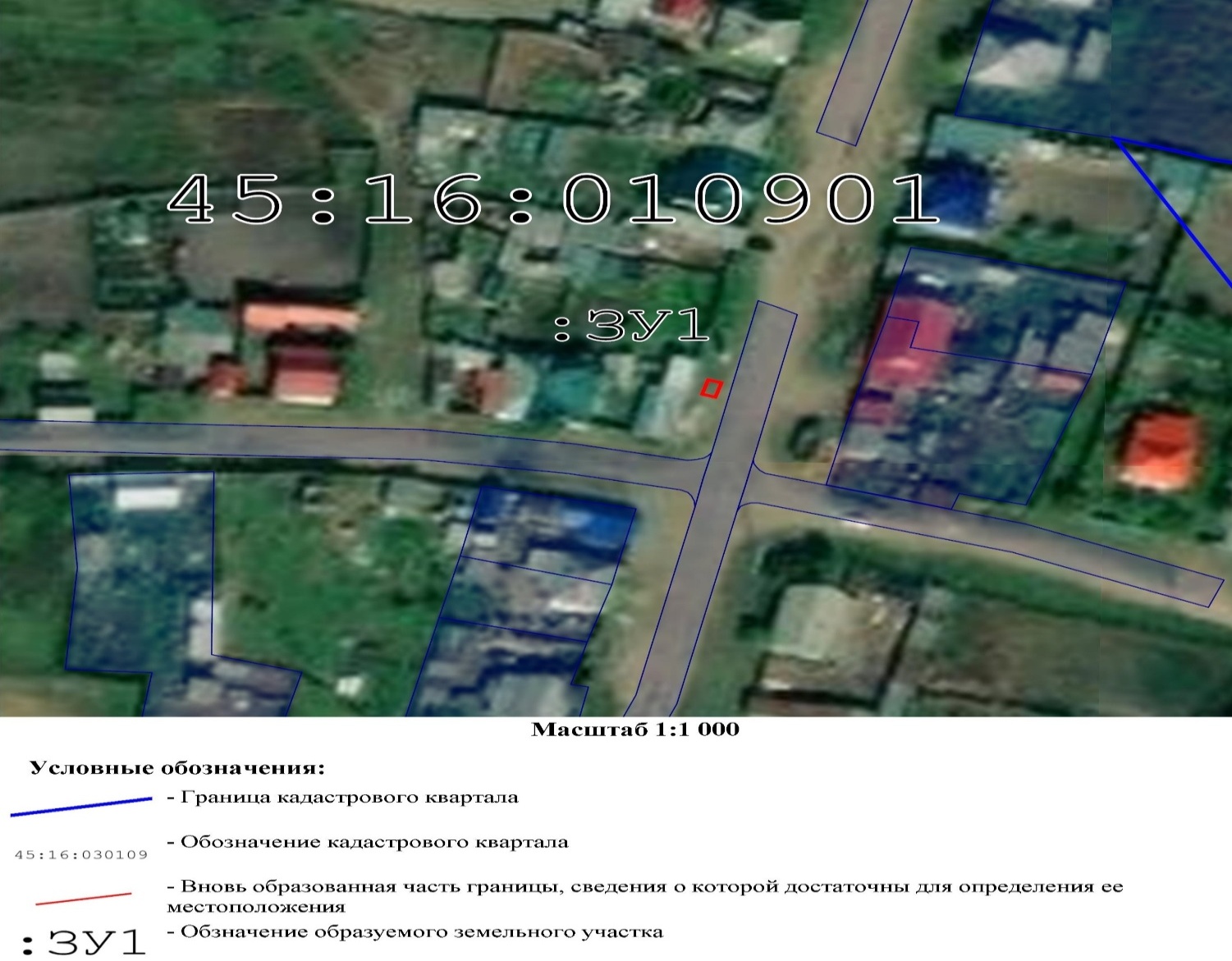 Утверждено распоряжениемАдминистрации Притобольного района Курганской областиОт «15»     ноября    2021г. № 370-  р	Схема расположения земельного участка	Местоположение: Российская Федерация, Курганская область, Притобольный район, с. Межборное, ул. Центральная, около здания   №  16.Заказчик: Администрация Межборного сельсоветаСистема координат- УСК -45, СК Межборное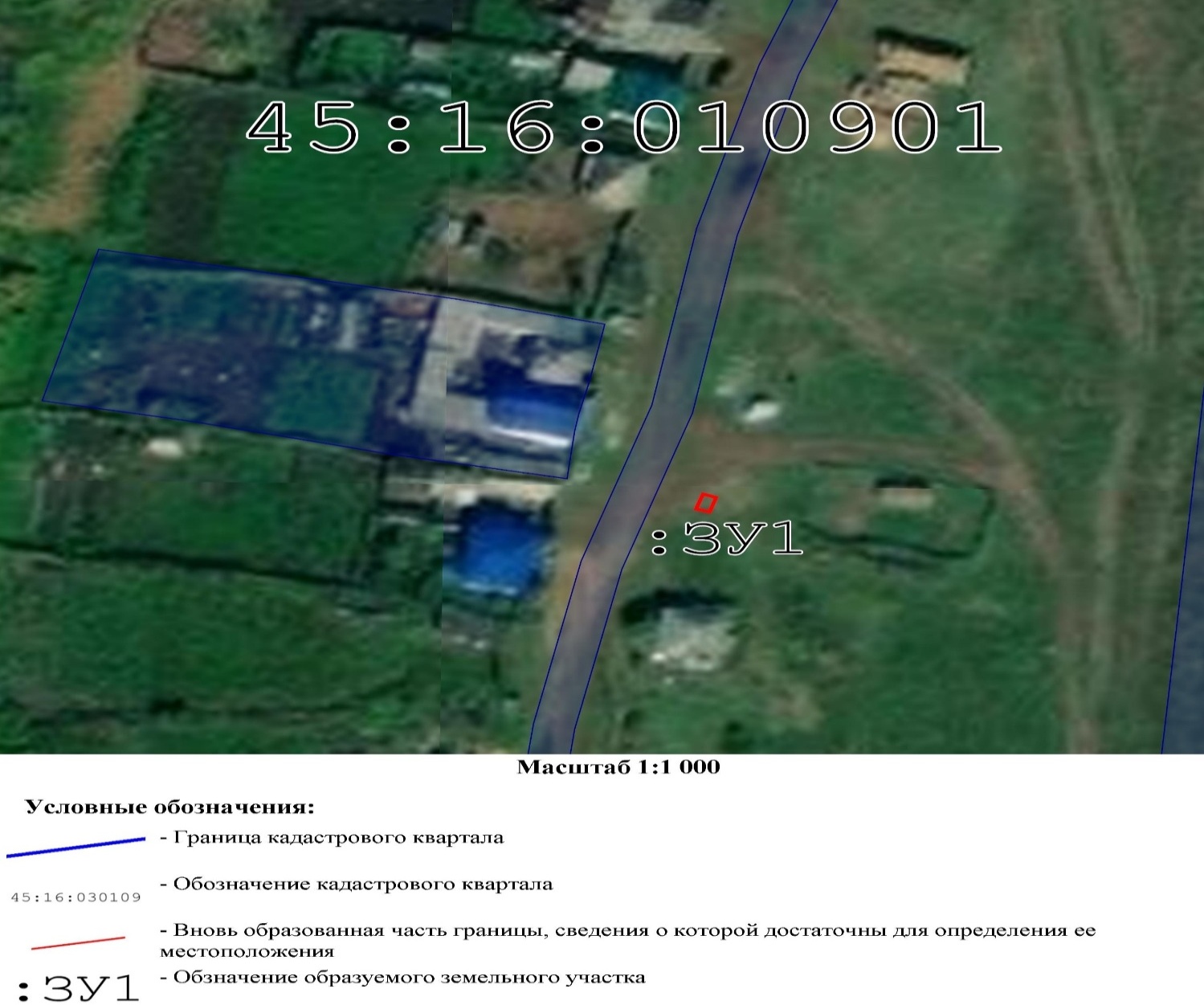 Утверждено распоряжениемАдминистрации Притобольного района Курганской областиОт « 15»  ноября     2021г. № 371 –р 	Схема расположения земельного участка	Местоположение: Российская Федерация, Курганская область, Притобольный район, с. Межборное, ул. Центральная, около здания  № 38.Заказчик: Администрация Межборного сельсоветаСистема координат- УСК -45, СК Межборное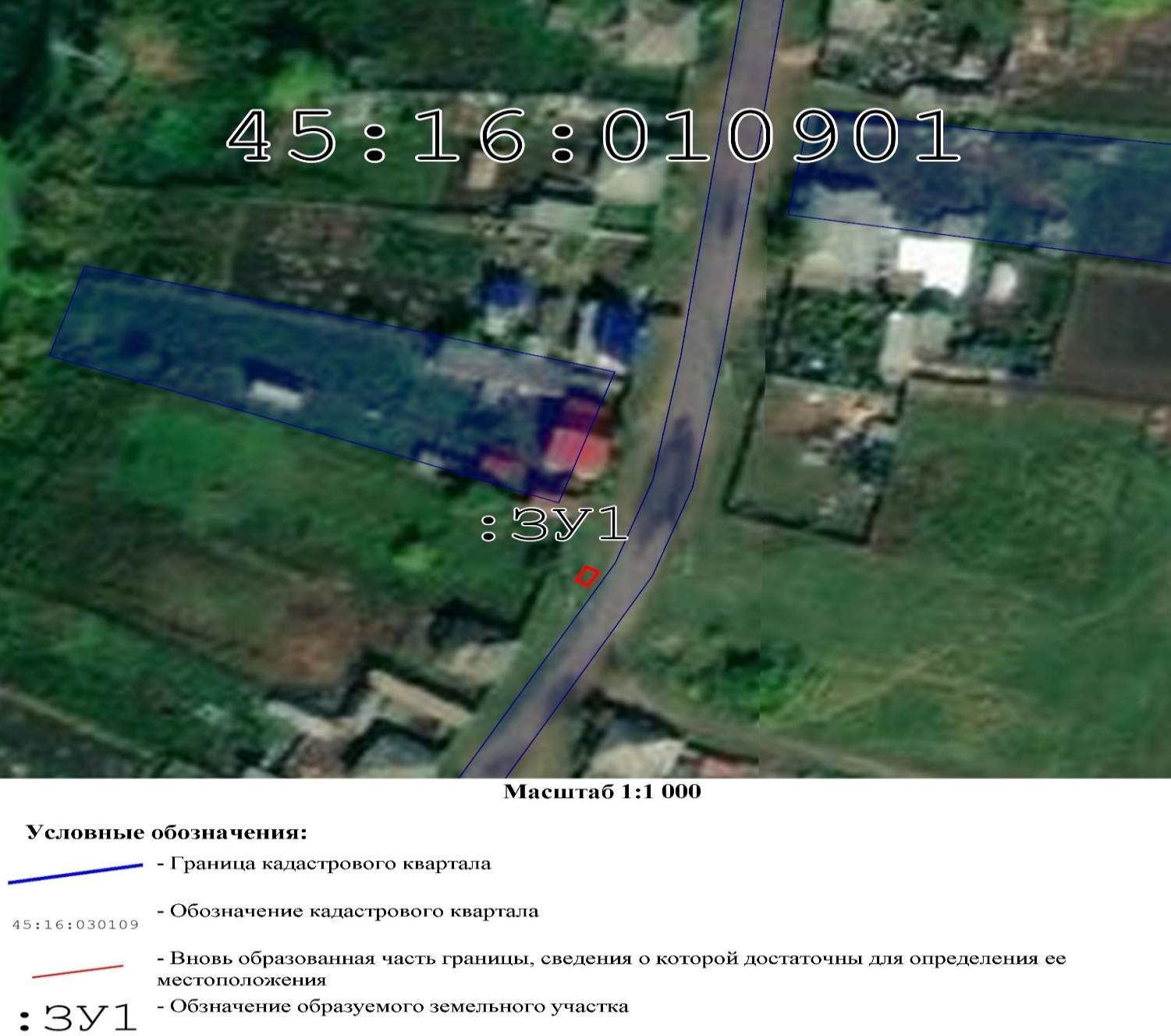 Утверждено распоряжениемАдминистрацииПритобольного района Курганской областиОт « 15» ноября 2021г. №372 -р	Схема расположения земельного участка	Местоположение: Российская Федерация, Курганская область, Притобольный район, с. Межборное, ул. Центральная, около здания № 62.Заказчик: Администрация Межборного сельсоветаСистема координат- УСК -45, СК Межборное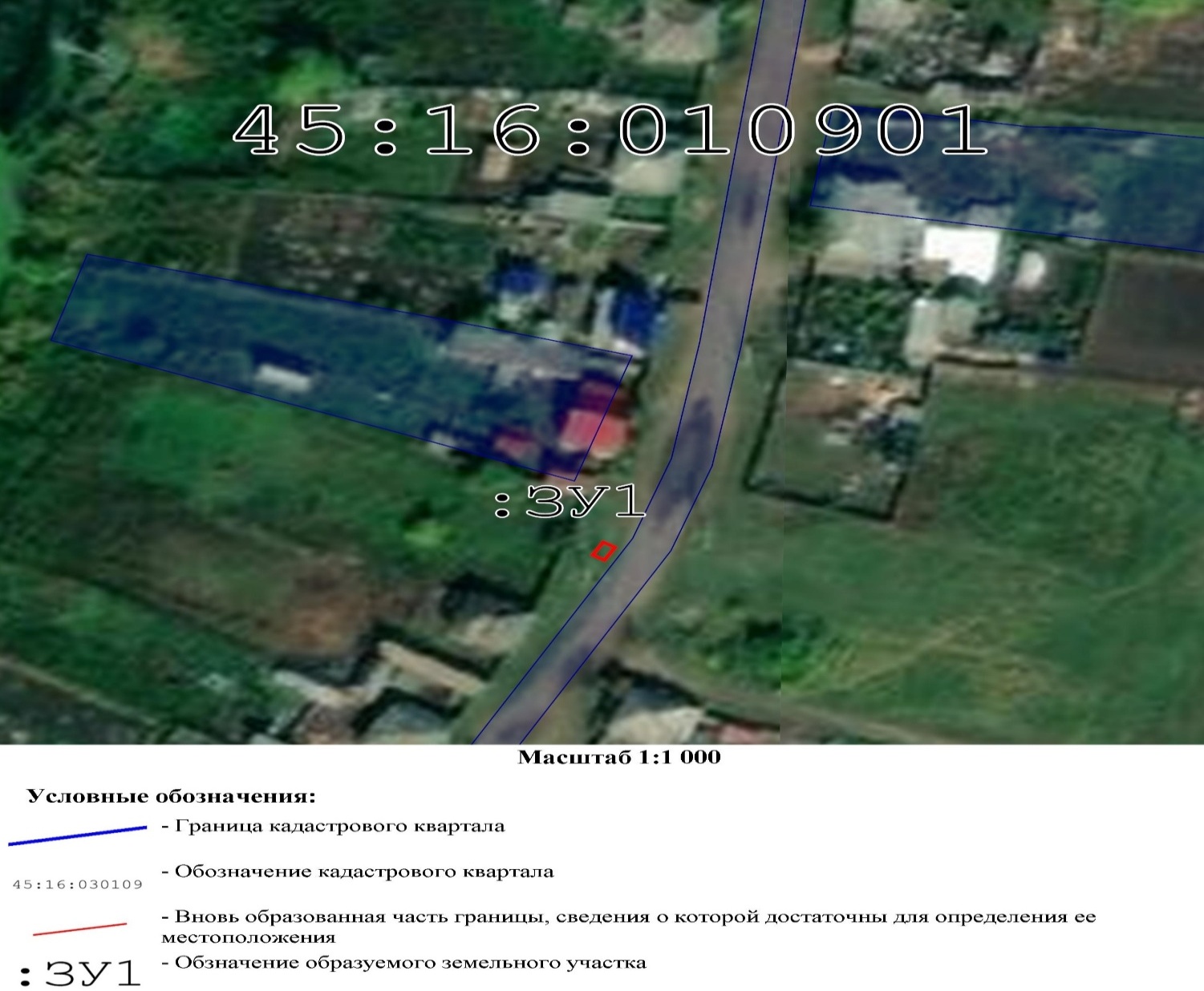 Утверждено распоряжениемАдминистрацииПритобольного района Курганской областиОт «15» ноября 2021г. №  373 -р	Схема расположения земельного участка	Местоположение: Российская Федерация, Курганская область, Притобольный район, с. Межборное, ул. Центральная, около здания  №  88.Заказчик: Администрация Межборного сельсоветаСистема координат- УСК -45, СК Межборное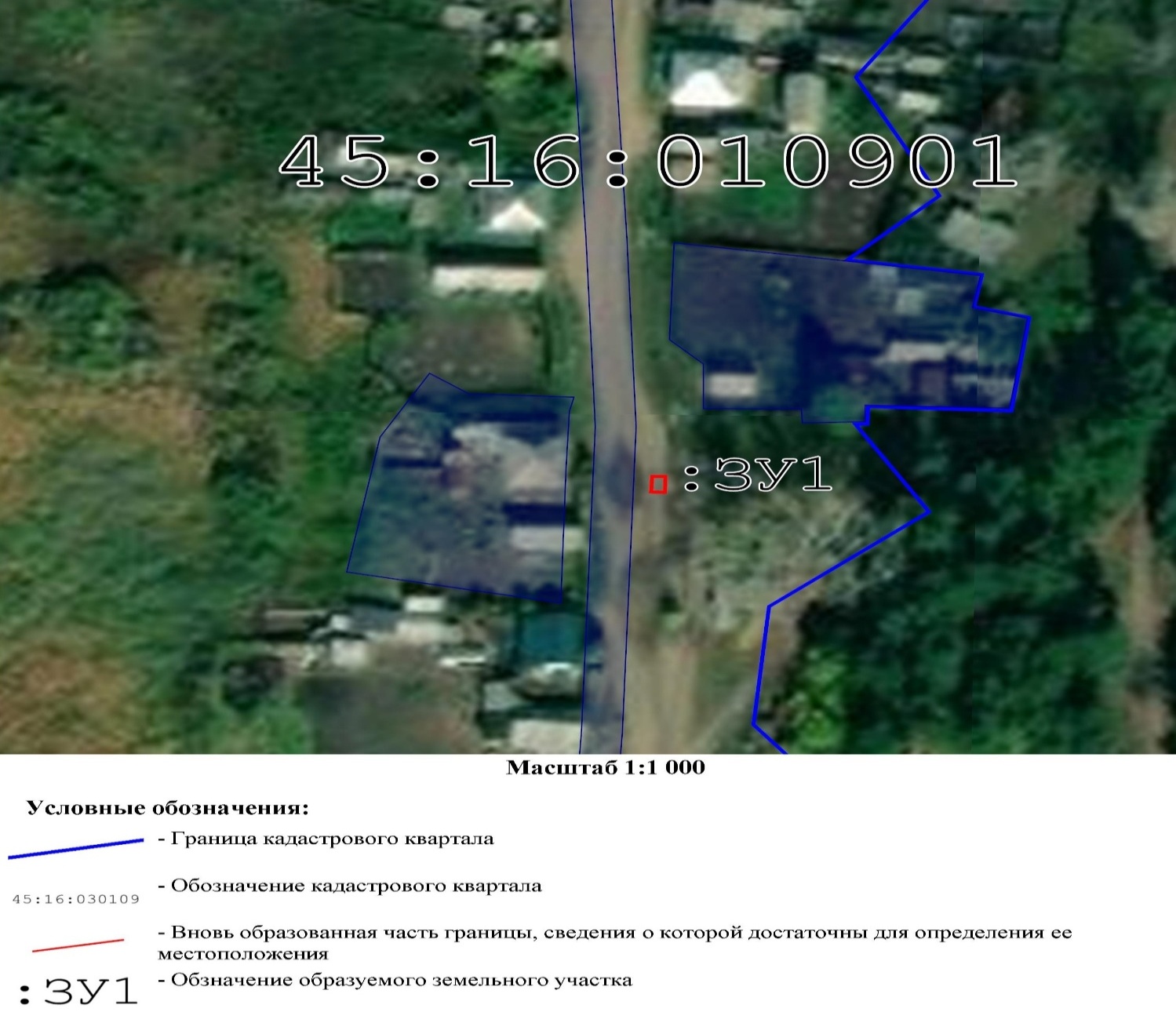 Утверждено распоряжениемАдминистрацииПритобольного района Курганской областиОт «15» ноября 2021г.  № 374 –р 	Схема расположения земельного участка	Местоположение: Российская Федерация, Курганская область, Притобольный район, с. Межборное, ул. Центральная, около здания №110.Заказчик: Администрация Межборного сельсоветаСистема координат- УСК -45, СК Межборное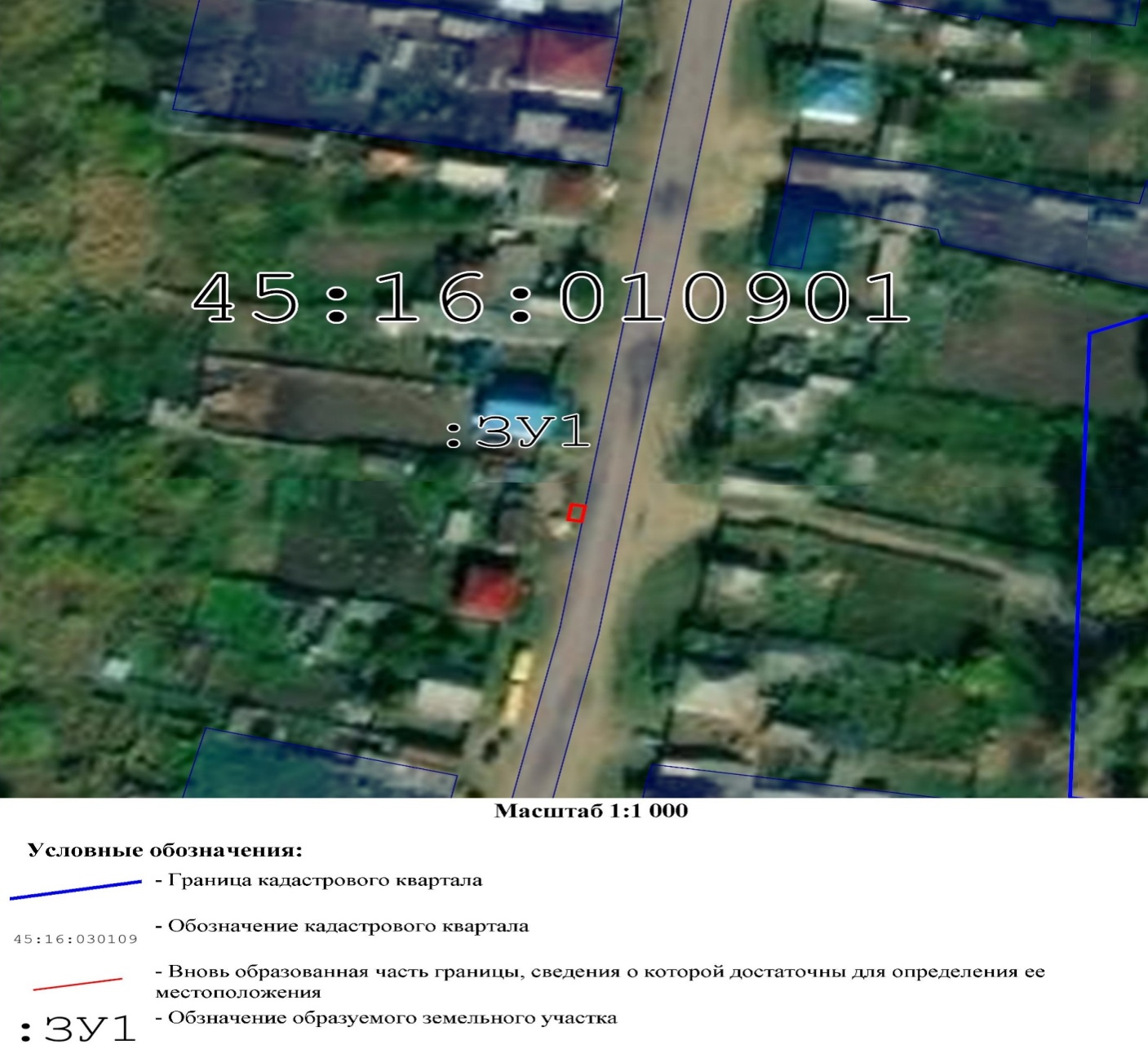 Утверждено распоряжениемАдминистрации Притобольного района Курганской областиОт «15» ноября  2021г. № 375-р	Схема расположения земельного участка	Местоположение: Российская Федерация, Курганская область, Притобольный район, с. Межборное, ул. Центральная, около здания № 124.Заказчик: Администрация Межборного сельсоветаСистема координат- УСК -45, СК Межборное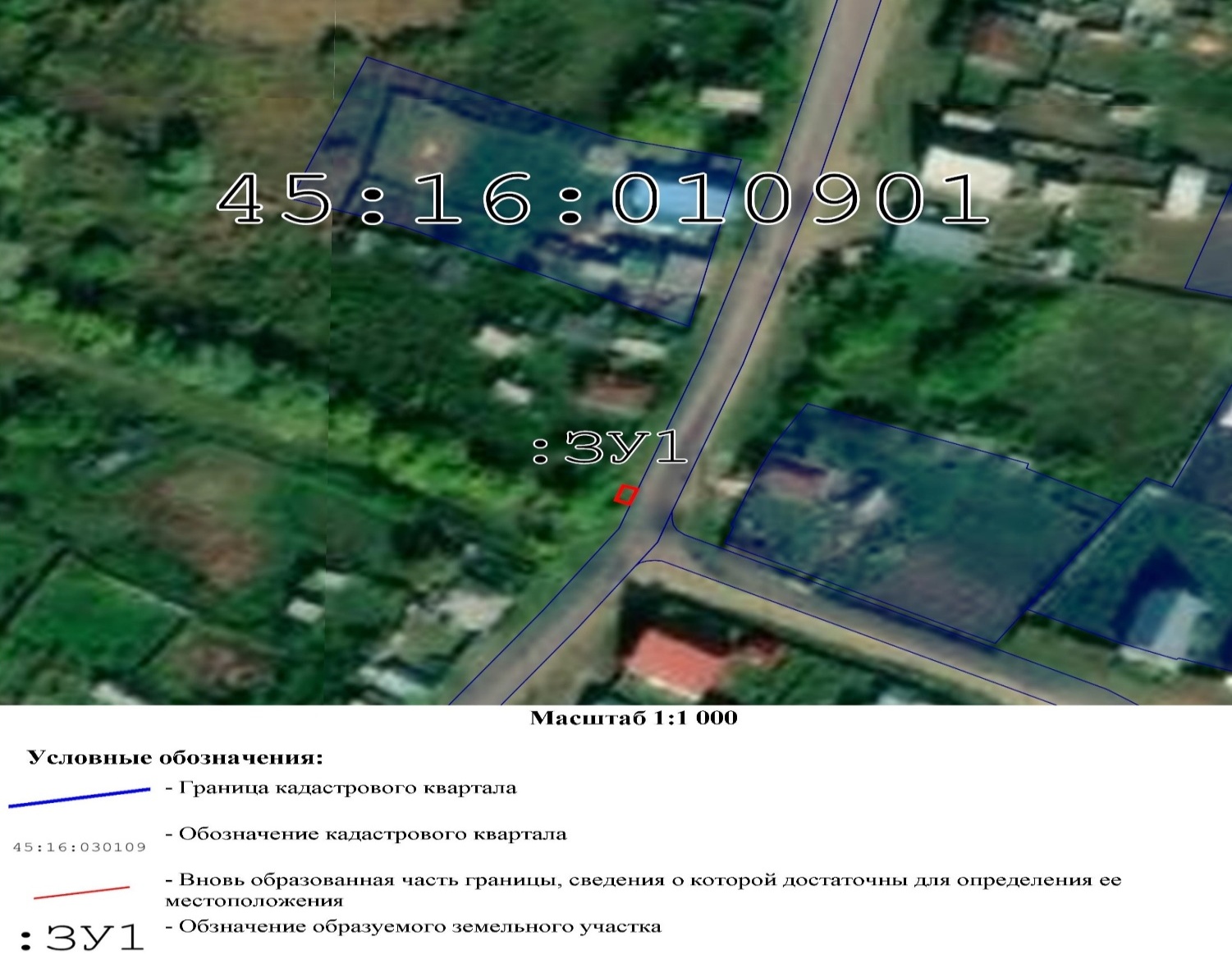 Утверждено распоряжениемАдминистрации Притобольного района Курганской областиОт «15_» ноября 2021г. № 376 -р	Схема расположения земельного участка	Местоположение: Российская Федерация, Курганская область, Притобольный район, с. Межборное, ул. Центральная, около здания № 138.Заказчик: Администрация Межборного сельсоветаСистема координат- УСК -45, СК Межборное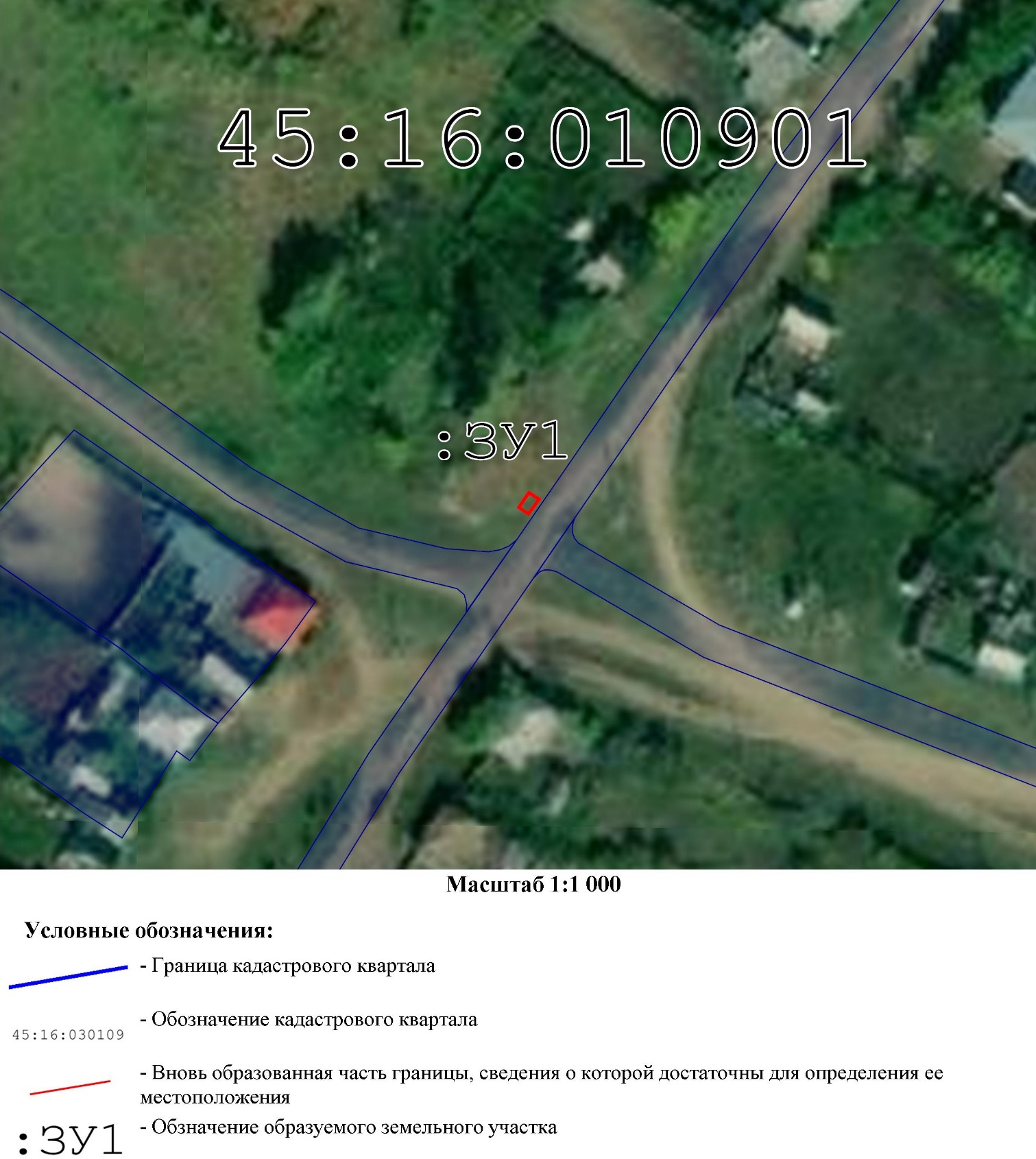 Утверждено распоряжениемАдминистрацииПритобольного района Курганской областиОт «15» ноября  2021г. № 377 –р 	Схема расположения земельного участка	Местоположение: Российская Федерация, Курганская область, Притобольный район, с. Межборное, ул. Центральная, около здания №148.Заказчик: Администрация Межборного сельсоветаСистема координат- УСК -45, СК Межборное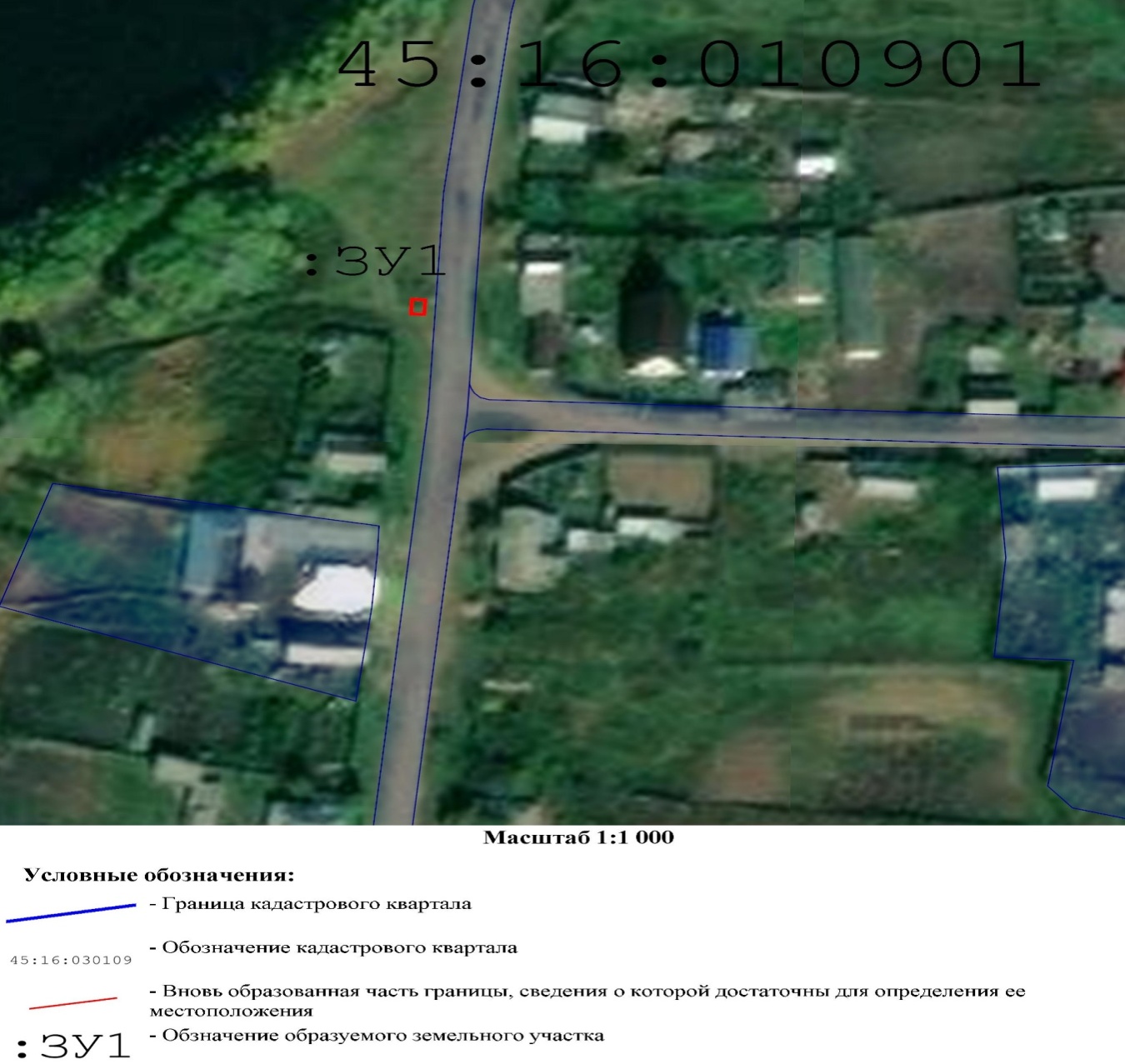 Утверждено распоряжениемАдминистрацииПритобольного района Курганской областиОт «15» ноября 2021г. № 378 -р	Схема расположения земельного участка	Местоположение: Российская Федерация, Курганская область, Притобольный район, с. Межборное, ул. Центральная, около здания №  174.Заказчик: Администрация Межборного сельсоветаСистема координат- УСК -45, СК Межборное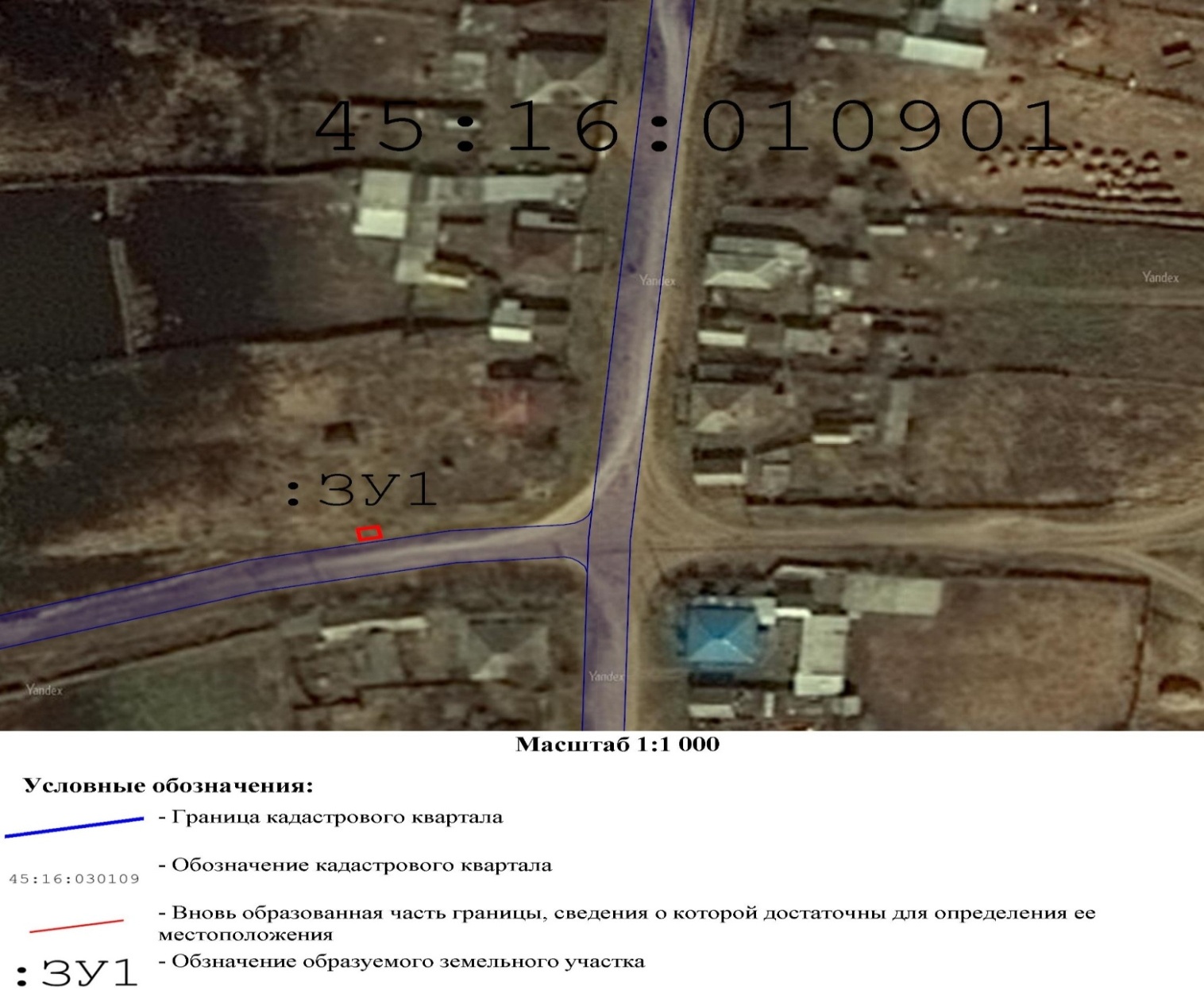  Условный номер земельного участка- 45:16:010901:ЗУ1 Условный номер земельного участка- 45:16:010901:ЗУ1 Условный номер земельного участка- 45:16:010901:ЗУ1Площадь земельного участка-6кв.м.Площадь земельного участка-6кв.м.Площадь земельного участка-6кв.м.Обозначение характерных точек границКоординатыКоординатыОбозначение характерных точек границXY123н192 286,03-57 495,48н292 283,03-57 495,33н392 283,13-57 493,33н492 286,13-57 493,48н192 286,03-57 495,48 Условный номер земельного участка- 45:16:020801:ЗУ1 Условный номер земельного участка- 45:16:020801:ЗУ1 Условный номер земельного участка- 45:16:020801:ЗУ1Площадь земельного участка-6кв.м.Площадь земельного участка-6кв.м.Площадь земельного участка-6кв.м.Обозначение характерных точек границКоординатыКоординатыОбозначение характерных точек границXY123н192 083,24-56 778,36н292 082,77-56 775,39н392 084,74-56 775,08н492 085,22-56 778,04н192 083,24-56 778,36 Условный номер земельного участка- 45:16:020801:ЗУ1 Условный номер земельного участка- 45:16:020801:ЗУ1 Условный номер земельного участка- 45:16:020801:ЗУ1Площадь земельного участка-6кв.м.Площадь земельного участка-6кв.м.Площадь земельного участка-6кв.м.Обозначение характерных точек границКоординатыКоординатыОбозначение характерных точек границXY123н192 053,78-56 434,72н292 053,45-56 431,74н392 055,43-56 431,52н492 055,77-56 434,50н192 053,78-56 434,72 Условный номер земельного участка- 45:16:020801:ЗУ1 Условный номер земельного участка- 45:16:020801:ЗУ1 Условный номер земельного участка- 45:16:020801:ЗУ1Площадь земельного участка-6кв.м.Площадь земельного участка-6кв.м.Площадь земельного участка-6кв.м.Обозначение характерных точек границКоординатыКоординатыОбозначение характерных точек границXY123н191 831,48-56 952,22н291 828,62-56 953,14н391 829,24-56 955,04н491 832,09-56 954,12н191 831,48-56 952,22 Условный номер земельного участка- 45:16:010901:ЗУ1 Условный номер земельного участка- 45:16:010901:ЗУ1 Условный номер земельного участка- 45:16:010901:ЗУ1Площадь земельного участка-6кв.м.Площадь земельного участка-6кв.м.Площадь земельного участка-6кв.м.Обозначение характерных точек границКоординатыКоординатыОбозначение характерных точек границXY123н191 432,66-58 403,60н291 429,76-58 402,83н391 430,27-58 400,90н491 433,17-58 401,66н191 432,66-58 403,60 Условный номер земельного участка- 45:16:010901:ЗУ1 Условный номер земельного участка- 45:16:010901:ЗУ1 Условный номер земельного участка- 45:16:010901:ЗУ1Площадь земельного участка-6кв.м.Площадь земельного участка-6кв.м.Площадь земельного участка-6кв.м.Обозначение характерных точек границКоординатыКоординатыОбозначение характерных точек границXY123н192 182,31-57 757,02н292 179,93-57 758,84н392 178,72-57 757,25н492 181,10-57 755,43н192 182,31-57 757,02 Условный номер земельного участка- 45:16:010901:ЗУ1 Условный номер земельного участка- 45:16:010901:ЗУ1 Условный номер земельного участка- 45:16:010901:ЗУ1Площадь земельного участка-6кв.м.Площадь земельного участка-6кв.м.Площадь земельного участка-6кв.м.Обозначение характерных точек границКоординатыКоординатыОбозначение характерных точек границXY123н192 083,31-57 447,25н292 082,45-57 444,37н392 080,54-57 444,94н492 081,39-57 447,82н192 083,31-57 447,25 Условный номер земельного участка- 45:16:010901:ЗУ1 Условный номер земельного участка- 45:16:010901:ЗУ1 Условный номер земельного участка- 45:16:010901:ЗУ1Площадь земельного участка-6кв.м.Площадь земельного участка-6кв.м.Площадь земельного участка-6кв.м.Обозначение характерных точек границКоординатыКоординатыОбозначение характерных точек границXY123н191 846,23-57 864,15н291 843,35-57 864,99н391 842,79-57 863,07н491 845,67-57 862,23н191 846,23-57 864,15 Условный номер земельного участка- 45:16:010901:ЗУ1 Условный номер земельного участка- 45:16:010901:ЗУ1 Условный номер земельного участка- 45:16:010901:ЗУ1Площадь земельного участка-6кв.м.Площадь земельного участка-6кв.м.Площадь земельного участка-6кв.м.Обозначение характерных точек границКоординатыКоординатыОбозначение характерных точек границXY123н193 925,80-57 389,93н293 928,64-57 388,98н393 929,28-57 390,87н493 926,43-57 391,83н193 925,80-57 389,93 Условный номер земельного участка- 45:16:010901:ЗУ1 Условный номер земельного участка- 45:16:010901:ЗУ1 Условный номер земельного участка- 45:16:010901:ЗУ1Площадь земельного участка-6кв.м.Площадь земельного участка-6кв.м.Площадь земельного участка-6кв.м.Обозначение характерных точек границКоординатыКоординатыОбозначение характерных точек границXY123н193 630,96-57 457,61н293 628,37-57 459,13н393 627,36-57 457,41н493 629,94-57 455,89н193 630,96-57 457,61 Условный номер земельного участка- 45:16:010901:ЗУ1 Условный номер земельного участка- 45:16:010901:ЗУ1 Условный номер земельного участка- 45:16:010901:ЗУ1Площадь земельного участка-6кв.м.Площадь земельного участка-6кв.м.Площадь земельного участка-6кв.м.Обозначение характерных точек границКоординатыКоординатыОбозначение характерных точек границXY123н193 365,56-57 605,47н293 362,90-57 606,86н393 361,98-57 605,08н493 364,64-57 603,70н193 365,56-57 605,47 Условный номер земельного участка- 45:16:010901:ЗУ1 Условный номер земельного участка- 45:16:010901:ЗУ1 Условный номер земельного участка- 45:16:010901:ЗУ1Площадь земельного участка-6кв.м.Площадь земельного участка-6кв.м.Площадь земельного участка-6кв.м.Обозначение характерных точек границКоординатыКоординатыОбозначение характерных точек границXY123н193 044,97-57 654,33н293 041,97-57 654,45н393 042,05-57 656,45н493 045,04-57 656,33н193 044,97-57 654,33 Условный номер земельного участка- 45:16:010901:ЗУ1 Условный номер земельного участка- 45:16:010901:ЗУ1 Условный номер земельного участка- 45:16:010901:ЗУ1Площадь земельного участка-6кв.м.Площадь земельного участка-6кв.м.Площадь земельного участка-6кв.м.Обозначение характерных точек границКоординатыКоординатыОбозначение характерных точек границXY123н192 701,56-57 698,50н292 698,60-57 699,00н392 698,27-57 697,02н492 701,23-57 696,53н192 701,56-57 698,50 Условный номер земельного участка- 45:16:010901:ЗУ1 Условный номер земельного участка- 45:16:010901:ЗУ1 Условный номер земельного участка- 45:16:010901:ЗУ1Площадь земельного участка-6кв.м.Площадь земельного участка-6кв.м.Площадь земельного участка-6кв.м.Обозначение характерных точек границКоординатыКоординатыОбозначение характерных точек границXY123н192 454,62-57 758,88н292 451,81-57 759,92н392 451,11-57 758,04н492 453,93-57 757,00н192 454,62-57 758,88 Условный номер земельного участка- 45:16:010901:ЗУ1 Условный номер земельного участка- 45:16:010901:ЗУ1 Условный номер земельного участка- 45:16:010901:ЗУ1Площадь земельного участка-6кв.м.Площадь земельного участка-6кв.м.Площадь земельного участка-6кв.м.Обозначение характерных точек границКоординатыКоординатыОбозначение характерных точек границXY123н192 236,57-57 914,42н292 234,13-57 916,16н392 232,97-57 914,53н492 235,41-57 912,79н192 236,57-57 914,42 Условный номер земельного участка- 45:16:010901:ЗУ1 Условный номер земельного участка- 45:16:010901:ЗУ1 Условный номер земельного участка- 45:16:010901:ЗУ1Площадь земельного участка-6кв.м.Площадь земельного участка-6кв.м.Площадь земельного участка-6кв.м.Обозначение характерных точек границКоординатыКоординатыОбозначение характерных точек границXY123н191 861,58-58 043,95н291 858,58-58 044,14н391 858,45-58 042,14н491 861,45-58 041,95н191 861,58-58 043,95 Условный номер земельного участка- 45:16:010901:ЗУ1 Условный номер земельного участка- 45:16:010901:ЗУ1 Условный номер земельного участка- 45:16:010901:ЗУ1Площадь земельного участка-6кв.м.Площадь земельного участка-6кв.м.Площадь земельного участка-6кв.м.Обозначение характерных точек границКоординатыКоординатыОбозначение характерных точек границXY123н191 432,66-58 403,60н291 429,76-58 402,83н391 430,27-58 400,90н491 433,17-58 401,66н191 432,66-58 403,60